	2023年11月10日，日内瓦尊敬的先生/女士：很高兴邀请您出席计划于2024年2月7日以完全虚拟形式举行的第1/11工作组（新兴电信网络的信令要求和协议）、第2/11工作组（IMT-2020及之后网络的控制和管理协议）、第3/11工作组（一致性和互操作性测试）和第4/11工作组（打击假冒电信/ICT设备/软件和移动设备盗窃行为）的下一次会议。在我同意第11研究组主席（Ritu Ranjan Mittar先生，印度）的请求、并经第11研究组会议（2023年10月10-20日，日内瓦）首肯之后发出邀请。第1/11工作组会议将于2024 年 2 月 7 日日内瓦时间11时开始，之后召开第2/11工作组、第3/11工作组和第4/11工作组会议。会议将使用MyMeetings远程参会工具 (https://remote.itu.int/)。文件、远程与会详情以及其他相关信息可在第11研究组的主页（https://itu.int/go/tsg11）上查询。虚拟会议不涉及差旅，因此不提供与会补贴，亦不提供签证支持。会议将仅以英语进行，不提供口译。这些会议的主要目标是根据2024年1月29日至2月6日以虚拟方式举行的报告人组会议（RGM）的结果，酌情考虑启动以下ITU-T建议书草案的批准程序并考虑增补以便达成一致意见：第1/11工作组：–	Q.SD-DCI：SD-DCI业务的信令要求和数据模型（第4/11号课题）–	Q.Suppl.pSFC：并行SFC分组处理的信令要求（第4/11号课题）–	Q.Suppl.heter_SI：移动场景下基于异构业务指数的SFC信令要求（第4/11号课题）第3/11工作组：–	Q.PIS：未来网络智能语音业务的监控参数（第13/11号课题）第4/11工作组：–	Q.CCF-CCSD： 打击假冒和被盗ICT移动设备的以消费者为中心的框架（第15/11号课题）审议新的工作项目、发出的联络声明、RGM中期报告和未来计划也是第1/11工作组、第2/11工作组、第3/11工作组和第4/11工作组会议议程的一部分。会议实用信息见本函附件A。附件B包含工作组会议的会议议程草案，附件C包含（由第1/11、第2/11、第3/11工作组和第4/11工作组主席制定的）关于在工作组会议之前召开的中期RGM以及工作组会议的时间计划草案。重要截止日期：祝您与会顺利且富有成效！附件：3件附件 A
会议实用信息工作方法和设施提交和获取文件：会议将以无纸化方式进行。针对第1/11工作组、第2/11工作组、第3/11工作组和第4/11工作组的成员文稿应通过文件直传系统提交；临时文件（TD）草案应使用相应模板通过电子邮件提交给研究组秘书处。研究组主页提供文件获取方法，但仅限于拥有可通过TIES访问的ITU用户账户的ITU-T部门成员。 针对第11研究组临时RGM电子化会议（2024年1月29日至2月6日）的输入文件应分别使用临时RGM电子化会议的相应模板提交至第11研究组SharePoint协作网站。口译：会议仅以英语进行，不提供口译。互动式远程与会：MyMeetings工具将用于提供所有会议的远程参与，包括工作组全体会议等决策性会议。代表必须进行会议注册，并在发言时表明自己和所属单位。将在力所能及的基础上为至少提前72小时收到远程与会请求的所有会议提供远程与会。参会者应该了解，会议不会因为远程与会者无法连线、听不到或无法被听到而推迟或中断，一切听从主席的酌情安排。如果认为远程与会者的语音质量不佳，主席可以打断远程与会者的发言，并且在有迹象表明问题得到解决之前，可以不让该与会者发言。鼓励与会者使用会议聊天工具，以促进会议期间的有效时间管理，由主席酌情决定。注册预注册：预注册是强制性的，且至少在会议开始一个月前通过研究组主页在线完成预注册。根据电信标准化局第68号通函，ITU-T注册系统要求注册申请经联系人批准；电信标准化局第118号通函介绍了如何设置对这些申请的自动批准。注册表中有些选项仅适用于成员国。请成员尽可能吸收女性代表加入其代表团。必须通过研究组主页上的在线注册表进行注册。不进行注册，代表将无法使用MyMeetings 远程参会工具。ANNEX B
Draft agenda for the meetings of WP1/11, WP2/11, WP3/11 and WP4/11Opening remarksAdoption of the agendaDocuments allocationDiscussion of received contributionsReview and approve the reports and outputs of interim Rapporteur Group meetingsConsent draft RecommendationsAgreement on other deliverablesAgreement on new work itemsAgreement on future activitiesApproval of outgoing liaison statementsWork ProgrammeFuture meetingsAOBClosure of the meetingNOTE ‒ Updates to the draft agenda of WP1, 2, 3 and 4/11 can be found in relevant TDs, as follows: SG11-TD91/WP1, SG11-TD54/WP2 SG11-TD38/WP3 and SG11-TD1/WP4.ANNEX CDraft time planInterim Rapporteur Group e-meetings followed by interim WP1/11; WP2/11; WP3/11 and WP4/11 meetings
(29 January – 7 February 2024, virtual)(First week)(Second week)NOTE ‒ Updates to the timetable can be found on the SG11 webpage, https://itu.int/go/tsg11._____________________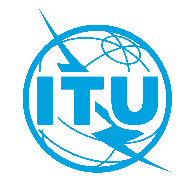 国 际 电 信 联 盟电信标准化局文号：电信标准化局第5/11号集体函SG11/DA电话：
传真：电子
邮件：
网站：+41 22 730
+41 22 730 5853tsbsg11@itu.int 
https://itu.int/go/tsg11致：国际电联各成员国主管部门，ITU-T部门成员，参加第11研究组工作的ITU-T
部门准成员和国际电联学术成员事由：第1/11、第2/11、第3/11和第4/11工作组的虚拟会议，2024年2月7日2023年12月7日–	（通过文件直传系统）向第1/11工作组、第2/11工作组、第3/11工作组和第4/11工作组提交需要翻译的ITU-T成员文稿2024年1月7日–	预注册（通过研究组主页（https://itu.int/go/tsg11）上提供的注册表进行）2024年1月16日–	（通过文件直传系统）向第1/11工作组、第2/11工作组、第3/11工作组和第4/11工作组提交ITU-T成员文稿–	（通过第11研究组SharePoint协作网站）向中期RGM电子化会议提交输入文件 顺致敬意！电信标准化局主任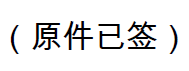 尾上诚藏ITU-T SG11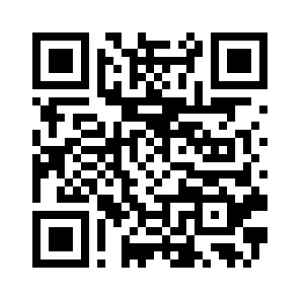 顺致敬意！电信标准化局主任尾上诚藏Monday
29 January 2024Monday
29 January 2024Monday
29 January 2024Monday
29 January 2024Tuesday
30 January 2024Tuesday
30 January 2024Tuesday
30 January 2024Tuesday
30 January 2024Wednesday
31 January 2024Wednesday
31 January 2024Wednesday
31 January 2024Wednesday
31 January 2024Thursday
1 February 2024Thursday
1 February 2024Thursday
1 February 2024Thursday
1 February 2024Friday
2 February 2024Friday
2 February 2024Friday
2 February 2024Friday
2 February 202412341234123412341234Q1/11EEQ2/11EEEEEEEEQ3/11EEEQ4/11EEEEEEEEEEQ5/11EEEQ6/11EEEEEQ7/11Q8/11EEEEQ12/11EEQ13/11EEEEEEQ14/11EEEEQ16/11EEQ15/11Sessions times (Geneva time)Session 1: 1100-1215;   Session 2: 1230-1345;   Session 3: 1400-1515;   Session 4: 1530-1645Sessions times (Geneva time)Session 1: 1100-1215;   Session 2: 1230-1345;   Session 3: 1400-1515;   Session 4: 1530-1645Sessions times (Geneva time)Session 1: 1100-1215;   Session 2: 1230-1345;   Session 3: 1400-1515;   Session 4: 1530-1645Sessions times (Geneva time)Session 1: 1100-1215;   Session 2: 1230-1345;   Session 3: 1400-1515;   Session 4: 1530-1645Sessions times (Geneva time)Session 1: 1100-1215;   Session 2: 1230-1345;   Session 3: 1400-1515;   Session 4: 1530-1645Sessions times (Geneva time)Session 1: 1100-1215;   Session 2: 1230-1345;   Session 3: 1400-1515;   Session 4: 1530-1645Sessions times (Geneva time)Session 1: 1100-1215;   Session 2: 1230-1345;   Session 3: 1400-1515;   Session 4: 1530-1645Sessions times (Geneva time)Session 1: 1100-1215;   Session 2: 1230-1345;   Session 3: 1400-1515;   Session 4: 1530-1645Sessions times (Geneva time)Session 1: 1100-1215;   Session 2: 1230-1345;   Session 3: 1400-1515;   Session 4: 1530-1645Sessions times (Geneva time)Session 1: 1100-1215;   Session 2: 1230-1345;   Session 3: 1400-1515;   Session 4: 1530-1645Sessions times (Geneva time)Session 1: 1100-1215;   Session 2: 1230-1345;   Session 3: 1400-1515;   Session 4: 1530-1645Sessions times (Geneva time)Session 1: 1100-1215;   Session 2: 1230-1345;   Session 3: 1400-1515;   Session 4: 1530-1645Sessions times (Geneva time)Session 1: 1100-1215;   Session 2: 1230-1345;   Session 3: 1400-1515;   Session 4: 1530-1645Sessions times (Geneva time)Session 1: 1100-1215;   Session 2: 1230-1345;   Session 3: 1400-1515;   Session 4: 1530-1645Sessions times (Geneva time)Session 1: 1100-1215;   Session 2: 1230-1345;   Session 3: 1400-1515;   Session 4: 1530-1645Sessions times (Geneva time)Session 1: 1100-1215;   Session 2: 1230-1345;   Session 3: 1400-1515;   Session 4: 1530-1645Sessions times (Geneva time)Session 1: 1100-1215;   Session 2: 1230-1345;   Session 3: 1400-1515;   Session 4: 1530-1645Sessions times (Geneva time)Session 1: 1100-1215;   Session 2: 1230-1345;   Session 3: 1400-1515;   Session 4: 1530-1645Sessions times (Geneva time)Session 1: 1100-1215;   Session 2: 1230-1345;   Session 3: 1400-1515;   Session 4: 1530-1645Sessions times (Geneva time)Session 1: 1100-1215;   Session 2: 1230-1345;   Session 3: 1400-1515;   Session 4: 1530-1645Sessions times (Geneva time)Session 1: 1100-1215;   Session 2: 1230-1345;   Session 3: 1400-1515;   Session 4: 1530-1645Keys: E – e-meeting via ITU MyMeetingsKeys: E – e-meeting via ITU MyMeetingsKeys: E – e-meeting via ITU MyMeetingsKeys: E – e-meeting via ITU MyMeetingsKeys: E – e-meeting via ITU MyMeetingsKeys: E – e-meeting via ITU MyMeetingsKeys: E – e-meeting via ITU MyMeetingsKeys: E – e-meeting via ITU MyMeetingsKeys: E – e-meeting via ITU MyMeetingsKeys: E – e-meeting via ITU MyMeetingsKeys: E – e-meeting via ITU MyMeetingsKeys: E – e-meeting via ITU MyMeetingsKeys: E – e-meeting via ITU MyMeetingsKeys: E – e-meeting via ITU MyMeetingsKeys: E – e-meeting via ITU MyMeetingsKeys: E – e-meeting via ITU MyMeetingsKeys: E – e-meeting via ITU MyMeetingsKeys: E – e-meeting via ITU MyMeetingsKeys: E – e-meeting via ITU MyMeetingsKeys: E – e-meeting via ITU MyMeetingsKeys: E – e-meeting via ITU MyMeetingsMonday
5 February 2024Monday
5 February 2024Monday
5 February 2024Monday
5 February 2024Tuesday
6 February 2024Tuesday
6 February 2024Tuesday
6 February 2024Tuesday
6 February 2024Wednesday
7 February 2024Wednesday
7 February 2024Wednesday
7 February 2024Wednesday
7 February 2024123412341234WP1/11EWP2/11EWP3/11EWP4/11EQ1/11EEQ2/11Q3/11EQ4/11EEEEQ5/11EEQ6/11EEQ7/11EEEEEQ8/11EEQ12/11EQ13/11EEEQ14/11EQ16/11Q15/11EEEESessions times (Geneva time)Session 1: 1100-1215;   Session 2: 1230-1345;
Session 3: 1400-1515;   Session 4: 1530-1645Sessions times (Geneva time)Session 1: 1100-1215;   Session 2: 1230-1345;
Session 3: 1400-1515;   Session 4: 1530-1645Sessions times (Geneva time)Session 1: 1100-1215;   Session 2: 1230-1345;
Session 3: 1400-1515;   Session 4: 1530-1645Sessions times (Geneva time)Session 1: 1100-1215;   Session 2: 1230-1345;
Session 3: 1400-1515;   Session 4: 1530-1645Sessions times (Geneva time)Session 1: 1100-1215;   Session 2: 1230-1345;
Session 3: 1400-1515;   Session 4: 1530-1645Sessions times (Geneva time)Session 1: 1100-1215;   Session 2: 1230-1345;
Session 3: 1400-1515;   Session 4: 1530-1645Sessions times (Geneva time)Session 1: 1100-1215;   Session 2: 1230-1345;
Session 3: 1400-1515;   Session 4: 1530-1645Sessions times (Geneva time)Session 1: 1100-1215;   Session 2: 1230-1345;
Session 3: 1400-1515;   Session 4: 1530-1645Sessions times (Geneva time)Session 1: 1100-1215;   Session 2: 1230-1345;
Session 3: 1400-1515;   Session 4: 1530-1645Sessions times (Geneva time)Session 1: 1100-1215;   Session 2: 1230-1345;
Session 3: 1400-1515;   Session 4: 1530-1645Sessions times (Geneva time)Session 1: 1100-1215;   Session 2: 1230-1345;
Session 3: 1400-1515;   Session 4: 1530-1645Sessions times (Geneva time)Session 1: 1100-1215;   Session 2: 1230-1345;
Session 3: 1400-1515;   Session 4: 1530-1645Sessions times (Geneva time)Session 1: 1100-1215;   Session 2: 1230-1345;
Session 3: 1400-1515;   Session 4: 1530-1645Keys: E – e-meeting via ITU MyMeetingsKeys: E – e-meeting via ITU MyMeetingsKeys: E – e-meeting via ITU MyMeetingsKeys: E – e-meeting via ITU MyMeetingsKeys: E – e-meeting via ITU MyMeetingsKeys: E – e-meeting via ITU MyMeetingsKeys: E – e-meeting via ITU MyMeetingsKeys: E – e-meeting via ITU MyMeetingsKeys: E – e-meeting via ITU MyMeetingsKeys: E – e-meeting via ITU MyMeetingsKeys: E – e-meeting via ITU MyMeetingsKeys: E – e-meeting via ITU MyMeetingsKeys: E – e-meeting via ITU MyMeetings